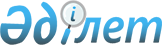 О создании Республиканского государственного казенного предприятия "Казак Тулпары" Управления Делами Президента Республики КазахстанПостановление Правительства Республики Казахстан от 10 января 2000 года N 37

      В соответствии с Указом Президента Республики Казахстан, имеющим силу Закона, от 19 июня 1995 года N 2335 Z952335_ "О государственном предприятии" и в целях совершенствования работ по сохранению и разведению костанайской породы лошадей Правительство Республики Казахстан постановляет: 

      1. Создать Республиканское государственное казенное предприятие "Казак Тулпары" Управления Делами Президента Республики Казахстан (далее - Предприятие). 

      2. Согласиться с предложением Управления Делами Президента Республики Казахстан об определении его органом государственного управления Предприятием, а также органом, осуществляющим по отношению к нему функции субъекта права государственной собственности (далее - Уполномоченный орган). 

      3. Установить, что основным предметом деятельности Предприятия является осуществление производственно-хозяйственной деятельности в области проведения научно-исследовательских работ по сохранению и разведению костанайской породы лошадей. 

      4. Министерству образования и науки Республики Казахстан в установленном законодательством порядке: 

      1) по согласованию с Уполномоченным органом передать Предприятию Костанайский конный завод, а также необходимое количество техники и транспортных средств Республиканского государственного казенного предприятия "Опытное хозяйство "Заречное" НПО "Кустанайское" Национального академического центра аграрных исследований Республики Казахстан, необходимого для реализации основного предмета деятельности Предприятия; 

      2) оказывать Предприятию содействие в организации и проведении научно-исследовательских работ по сохранению и разведению костанайской породы лошадей. 

      5. Рекомендовать Уполномоченному органу: 

      1) утвердить устав Предприятия и обеспечить его государственную регистрацию в органах юстиции; 

      2) принять иные, предусмотренные законодательством, меры по реализации настоящего постановления. 

      6. Утратил силу постановлением Правительства РК от 05.08.2013 № 796.

      7. Настоящее постановление вступает в силу со дня подписания. 

      Премьер-Министр  

      Республики Казахстан  
					© 2012. РГП на ПХВ «Институт законодательства и правовой информации Республики Казахстан» Министерства юстиции Республики Казахстан
				